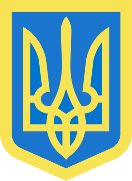 МУЗИКІВСЬКА  СІЛЬСЬКА  РАДАХЕРСОНСЬКИЙ РАЙОН ХЕРСОНСЬКА   ОБЛАСТЬРІШЕННЯДвадцять другої сесії сільської ради восьмого скликання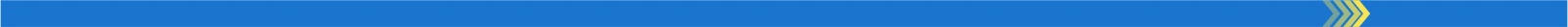 від 24 лютого  2022 року 								№___Про передачу субвенції на виконання програмсоціально-економічного розвитку Керуючись статтями 93 та 101 Бюджетного кодексу України, Музиківська сільська радаВИРІШИЛА:Передати у 2022 році з бюджету Музиківської сільської територіальної громади субвенцію з місцевого бюджету державному бюджету на виконання програм соціально-економічного розвитку регіонів у сумі 25 000,00 гривень на придбання паливно-мастильних матеріалів для службового автомобіля поліцейського офіцера громади.Надати сільському голові право укладати, в установленому законом порядку, договори на здійснення передачі міжбюджетних трансфертів між іншими бюджетами у 2022 році.Контроль за виконанням даного рішення покласти на комісію з питань планування, фінансів, бюджету, оподаткування та соціально-економічного розвитку.Сільський голова                                                                     Савелій ЛЕЙБЗОН